  First Grade News- SEPTEMBER 9-13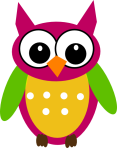 SCIENCEThings are getting wild! We are learning all about animals and their different body coverings. We had a great time with Miss Hoewisch during Science centers. We wrote about our favorite animal, sorted pictures of different animals, explored body coverings in secret feely bags, and matched toy animals to their body covering. Animals have: fur, scales, smooth skin, shells, feathers, or quills. SOCIAL STUDIESWhere in the world?? Our new unit on geography will take us to new places! We learned about all the tools that help us explore geography like a map, gps, computers, globes, etc. We used the smartboard and google earth to zoom into our city- Menomonee Falls. We learned what a city is, what is inside a city, and how cities can be close to each other or far away. RELIGIONA toy boat in the sand helped us remember the faith that Noah had in God. God provided for Noah and kept his promise to provide for him. We knew the story, but now have a deeper understanding of how we can learn from Noah that God will also protect and provide for us to. We learned a great new song to remember our memory verse and these promises. ARTAfter learning about our families in Social Studies we were excited to create our own families using paper towel rolls. It was a fun and messy project that helped spark our creativity as we cut, glued, designed, and constructed.MATHA “First Grade Train” showed us how to put things in order using the words first, second, middle, last. We also wrote up to number 10, reviewed left and right, practiced problem solving, and took our first test!IMPORTANT DATESSeptember 14- Grace Golf OutingSeptember 17- 11:30 Dismiss- STAFF DEVELOPMENTSeptember 22- 9:30 am SING IN CHURCHOctober 8th- 11:30 Dismiss- STAFF DEVELOPMENTOctober 18-PUMPKIN FARM FIELD TRIPOctober 24-25- NO SCHOOL- LEA CONVENTIONOctober 27th- 9:30 SING IN CHURCHIMPORTANT INFORMATIONThis next week will be full time for Miss Hoewisch, please let either of us know if you have any questions or concerns about anything at all! Happy Weekend!
Mrs. Schneider